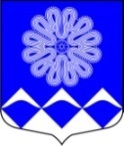 РОССИЙСКАЯ ФЕДЕРАЦИЯАДМИНИСТРАЦИЯ МУНИЦИПАЛЬНОГО ОБРАЗОВАНИЯПЧЕВСКОЕ СЕЛЬСКОЕ ПОСЕЛЕНИЕКИРИШСКОГО МУНИЦИПАЛЬНОГО РАЙОНАЛЕНИНГРАДСКОЙ ОБЛАСТИПОСТАНОВЛЕНИЕот  30 ноября  2020 года                                                                                       № 95д. ПчеваВ соответствии с Бюджетным кодексом Российской Федерации, Федеральным законом Российской Федерации от 06 октября 2003 года № 131-ФЗ «Об общих принципах организации местного самоуправления в Российской Федерации», руководствуясь Порядком формирования, реализации и оценки эффективности муниципальных программ муниципального образования Пчевское сельское поселение Киришского муниципального района  Ленинградской области, утвержденным постановлением Администрации Пчевского сельского поселения от 20 октября 2015 года № 110 Администрация муниципального образования Пчевское сельское поселение Киришского муниципального района Ленинградской областиПОСТАНОВЛЯЕТ:1. Внести в муниципальную программу «Безопасность на территории муниципального образования Пчевское сельское поселение», утвержденную постановлением администрации муниципального образования Пчевское сельское поселение Киришского муниципального района Ленинградской области от 28.12.2017 г. № 145 следующие изменения:1.1. Паспорт муниципальной программы «Безопасность на территории муниципального образования Пчевское сельское поселение»  изложить в редакции согласно Приложения 1 к настоящему постановлению.Абзац 6 раздела 2 «Цели, задачи, показатели (индикаторы) конечные результаты, сроки и этапы реализации муниципальной программы» изложить в следующей редакции:«Муниципальная программа реализуется в один этап в период 2018-2024 гг.»1.3. Раздел 3 «Прогноз конечных результатов муниципальной программы» изложить в следующей редакции:В результате реализации мероприятий муниципальной программы планируется следующее:- обеспечение доли мест массового отдыха населения на водных объектах Пчевского сельского поселения, отвечающих требованиям и нормам действующего законодательства и обеспечивающих надежный уровень безопасности, к концу 2024 года на уровне 100%; - отсутствие погибших или получивших травмы людей на водных объектах Пчевского сельского поселения;- обеспечение доли пожарных водоемов и подъездов к ним, отвечающим требованиям и нормам действующего законодательства и обеспечивающим надежный уровень безопасности, к концу 2024 года на уровне  100%;- отсутствие пожаров и возгораний на территории поселения;- обеспечение доли населения, охваченного оповещением в случае угрозы возникновения чрезвычайных ситуаций, к концу 2024 года на уровне 100%.1.4. Раздел 4 «Информация о ресурсном обеспечении муниципальной программы за счет средств федерального, областного, местного бюджета и иных источников финансирования» Программы изложить в следующей редакции:«Объем финансовых средств, предусмотренных на реализацию программы в 2018-2024 годах, составляет 1710,80 тыс. рублей, в том числе:бюджет муниципального образования Пчевское сельское поселение Киришского муниципального района Ленинградской области – 1710,80 тыс. рублей;из них:2018 год – 260,73 тыс. рублей, в том числе:бюджет муниципального образования Пчевское сельское поселение Киришского муниципального района Ленинградской области – 260,73 тыс. рублей;2019 год – 186,60 тыс. рублей, в том числе:бюджет муниципального образования Пчевское сельское поселение Киришского муниципального района Ленинградской области – 186,60 тыс. рублей;2020 год – 196,70 тыс. рублей, в том числе:бюджет муниципального образования Пчевское сельское поселение Киришского муниципального района Ленинградской области – 196,70 тыс. рублей;2021 год - 256,70 тыс. рублей, в том числе:бюджет муниципального образования Пчевское сельское поселение Киришского муниципального района Ленинградской области – 256,70 тыс. рублей;2022 год – 264,57 тыс. рублей, в том числе:бюджет муниципального образования Пчевское сельское поселение Киришского муниципального района Ленинградской области – 264,57 тыс. рублей;2023 год – 272,75 тыс. рублей, в том числе:бюджет муниципального образования Пчевское сельское поселение Киришского муниципального района Ленинградской области – 272,75 тыс. рублей;2024 год – 272,75 тыс. рублей, в том числе:бюджет муниципального образования Пчевское сельское поселение Киришского муниципального района Ленинградской области – 272,75 тыс. рублей.План реализации муниципальной программы «Безопасность на территории муниципального образования Пчевское сельское поселение» с указанием сроков реализации и планируемых объемов финансирования представлен в приложении 4 к Программе».1.5. Приложение 1 «Перечень основных мероприятий муниципальной программы «Безопасность на территории муниципального образования Пчевское сельское поселение» изложить в редакции, согласно Приложению 2 к настоящему Постановлению.  1.6. Приложение 2 «Сведения о показателях (индикаторах) муниципальной программы «Безопасность на территории муниципального образования Пчевское сельское поселение» изложить в редакции, согласно Приложению 3 к настоящему Постановлению.1.7. Приложение 4 «План реализации муниципальной программы «Безопасность на территории муниципального образования Пчевское сельское поселение» изложить в редакции, согласно Приложению 4 к настоящему Постановлению.2. Опубликовать настоящее Постановление в газете «Пчевский вестник» и разместить на официальном сайте муниципального образования Пчевское сельское поселение Киришского муниципального района Ленинградской области.3. Настоящее Постановление вступает в силу с даты его официального опубликования.4. Контроль  за исполнением настоящего Постановления оставляю за собой.Глава администрации					                Д.Н. ЛевашовРазослано: дело-2, бухгалтерия,  комитет финансов Киришского муниципального района,  прокуратура, газета «Пчевский вестник»Приложение 1к постановлению №  95  от 30.11.2020 г.ПАСПОРТмуниципальной программы«Безопасность на территории муниципального образования Пчевское сельское поселение» Приложение 2к постановлению №  95 от 30.11.2020 г.Перечень основных мероприятий муниципальной программы «Безопасность на территории муниципального образования Пчевское сельское поселение»                                                                                                                                                                                                  Приложение 3к постановлению № 95 от 30.11.2020 г.Сведения о показателях (индикаторах) муниципальной программы «Безопасность на территории муниципального образованияПчевское сельское поселение» и их значенияхПриложение 4к постановлению № 95 от 30.11.2020 г.План реализации муниципальной программы«Безопасность на территории муниципального образования Пчевское сельское поселение»О внесении изменений в муниципальную программу  «Безопасность на территории муниципального образования Пчевское сельское поселение», утвержденную постановлением администрации муниципального образования Пчевское сельское поселение Киришского муниципального района Ленинградской области от 28.12.2017 г. № 145Полное наименованиеМуниципальная программа «Безопасность на территории муниципального образования Пчевское сельское поселение»Ответственный исполнитель муниципальной программыАдминистрацияПчевского сельского поселенияУчастники муниципальной программыАдминистрацияПчевского сельского поселенияПодпрограммы муниципальной программы-Цели муниципальной программыСоздание безопасной среды проживания на территории Пчевского сельского поселенияЗадачи муниципальной программыСоздание и обеспечение необходимых условий для повышения пожарной безопасности поселения, защищенности граждан от пожаров, предупреждения и смягчения их последствий.Создание и обеспечение необходимых условий для повышения безопасности и охраны жизни и здоровья граждан на водных объектах.Предупреждение и ликвидация последствий чрезвычайных ситуаций в границах поселенияЭтапы и сроки реализации муниципальной программы2018-2024 гг.Реализуется в один этапФинансовое обеспечение муниципальной программы, в т.ч. по источникам финансированияОбъем финансовых средств, предусмотренных на реализацию программы в 2018-2024 годах, составляет 1710,80 тыс. рублей, в том числе:бюджет муниципального образования Пчевское сельское поселение Киришского муниципального района Ленинградской области – 1710,80 тыс. рублей;из них:2018 год – 260,73 тыс. рублей, в том числе:бюджет муниципального образования Пчевское сельское поселение Киришского муниципального района Ленинградской области – 260,73 тыс. рублей;2019 год – 186,60 тыс. рублей, в том числе:бюджет муниципального образования Пчевское сельское поселение Киришского муниципального района Ленинградской области – 186,60 тыс. рублей;2020 год – 196,70 тыс. рублей, в том числе:бюджет муниципального образования Пчевское сельское поселение Киришского муниципального района Ленинградской области – 196,70 тыс. рублей;2021 год – 256,70 тыс. рублей, в том числе:бюджет муниципального образования Пчевское сельское поселение Киришского муниципального района Ленинградской области – 256,70 тыс. рублей;2022 год – 264,57 тыс. рублей, в том числе:бюджет муниципального образования Пчевское сельское поселение Киришского муниципального района Ленинградской области – 264,57 тыс. рублей;2023 год – 272,75 тыс. рублей, в том числе:бюджет муниципального образования Пчевское сельское поселение Киришского муниципального района Ленинградской области – 272,75 тыс. рублей;2024 год – 272,75 тыс. рублей, в том числе:бюджет муниципального образования Пчевское сельское поселение Киришского муниципального района Ленинградской области – 272,75 тыс. рублей.Ожидаемые результаты реализации муниципальной программыОбеспечение доли мест массового отдыха населения на водных объектах Пчевского сельского поселения, отвечающих требованиям и нормам действующего законодательства и обеспечивающих надежный уровень безопасности, к концу 2024 года на уровне100%. Отсутствие погибших или получивших травмы людей на водных объектах Пчевского сельского поселения.Обеспечение доли пожарных водоемов и подъездов к ним, отвечающим требованиям и нормам действующего законодательства и обеспечивающим надежный уровень безопасности, к концу 2024 года на уровне 100%.Отсутствие пожаров и возгораний на территории поселения.Обеспечение доли населения, охваченного оповещением в случае угрозы возникновения чрезвычайных ситуаций, к концу 2024 года на уровне 100 %. №п/пНаименование подпрограммы, мероприятияОтветственный за реализациюГод Год Последствия не реализацииПоказатели реализации№п/пНаименование подпрограммы, мероприятияОтветственный за реализациюначала реализацииокончания реализацииПоследствия не реализацииПоказатели реализации12345671.Обеспечение безопасности людей на водных объектах, охраны их жизни и здоровьяАдминистрация Пчевского сельского поселения20182024Невыполнение норм действующего законодательства.Возникновение несчастных случаев в местах массового отдыха населения на водных объектах.Увеличение доли мест массового отдыха населения на водных объектах Пчевского сельского поселения, отвечающих требованиям и нормам действующего законодательства и обеспечивающих надежный уровень безопасности.Отсутствие погибших или получивших травмы людей на водных объектах Пчевского сельского поселения.2.Обеспечение первичных мер пожарной безопасности муниципального образования.Администрация Пчевского сельского поселения20182024Невыполнение норм действующего законодательства.Возникновение пожаров и возгораний на территории поселения.Увеличение доли пожарных водоемов и подъездов к ним, отвечающим требованиям и нормам действующего законодательства и обеспечивающим надежный уровень безопасности.Отсутствие пожаров и возгораний на территории поселения.3Участие в предупреждении и ликвидации последствий чрезвычайных ситуаций, создание, содержание и организация деятельности аварийно-спасательных служб и (или) аварийно-спасательных формированийАдминистрация Пчевского сельского поселения20182024Невыполнение мер по защите населения и территории от чрезвычайных ситуацийУвеличение доли населения, охваченного оповещением в случае угрозы возникновения чрезвычайных ситуаций.Nп/пПоказатель (индикатор) (наименование)Единица  
измеренияЗначения показателей (индикаторов)Значения показателей (индикаторов)Значения показателей (индикаторов)Значения показателей (индикаторов)Значения показателей (индикаторов)Значения показателей (индикаторов)Значения показателей (индикаторов)Значения показателей (индикаторов)Nп/пПоказатель (индикатор) (наименование)Единица  
измеренияБазовый период(2016 год)2018 год2019 год2020 год2021 год2022 год2023 год2024 год1. Обеспечение безопасности людей на водных объектах, охраны их жизни и здоровья1. Обеспечение безопасности людей на водных объектах, охраны их жизни и здоровья1. Обеспечение безопасности людей на водных объектах, охраны их жизни и здоровья1. Обеспечение безопасности людей на водных объектах, охраны их жизни и здоровья1. Обеспечение безопасности людей на водных объектах, охраны их жизни и здоровья1. Обеспечение безопасности людей на водных объектах, охраны их жизни и здоровья1. Обеспечение безопасности людей на водных объектах, охраны их жизни и здоровья1. Обеспечение безопасности людей на водных объектах, охраны их жизни и здоровья1. Обеспечение безопасности людей на водных объектах, охраны их жизни и здоровья1. Обеспечение безопасности людей на водных объектах, охраны их жизни и здоровья1. Обеспечение безопасности людей на водных объектах, охраны их жизни и здоровья1.1Доля мест массового отдыха населения на водных объектах Пчевского сельского поселения, отвечающих требованиям и нормам действующего законодательства и обеспечивающих надежный уровень безопасности%909295971001001001001.2Количество  погибших или получивших травмы людей на водных объектах Пчевского сельского поселениячел.000000002. Обеспечение первичных мер пожарной безопасности  муниципального образования2. Обеспечение первичных мер пожарной безопасности  муниципального образования2. Обеспечение первичных мер пожарной безопасности  муниципального образования2. Обеспечение первичных мер пожарной безопасности  муниципального образования2. Обеспечение первичных мер пожарной безопасности  муниципального образования2. Обеспечение первичных мер пожарной безопасности  муниципального образования2. Обеспечение первичных мер пожарной безопасности  муниципального образования2. Обеспечение первичных мер пожарной безопасности  муниципального образования2. Обеспечение первичных мер пожарной безопасности  муниципального образования2. Обеспечение первичных мер пожарной безопасности  муниципального образования2. Обеспечение первичных мер пожарной безопасности  муниципального образования2.1Доля пожарных водоемов и подъездов к ним, отвечающих требованиям и нормам действующего законодательства и обеспечивающих надежный уровень безопасности%808590951001001001002.2Количество пожаров и возгораний на территории поселенияшт.000000003. Участие в предупреждении и ликвидации последствий чрезвычайных ситуаций, создание, содержание и организация деятельности аварийно-спасательных служб и (или) аварийно-спасательных формирований3. Участие в предупреждении и ликвидации последствий чрезвычайных ситуаций, создание, содержание и организация деятельности аварийно-спасательных служб и (или) аварийно-спасательных формирований3. Участие в предупреждении и ликвидации последствий чрезвычайных ситуаций, создание, содержание и организация деятельности аварийно-спасательных служб и (или) аварийно-спасательных формирований3. Участие в предупреждении и ликвидации последствий чрезвычайных ситуаций, создание, содержание и организация деятельности аварийно-спасательных служб и (или) аварийно-спасательных формирований3. Участие в предупреждении и ликвидации последствий чрезвычайных ситуаций, создание, содержание и организация деятельности аварийно-спасательных служб и (или) аварийно-спасательных формирований3. Участие в предупреждении и ликвидации последствий чрезвычайных ситуаций, создание, содержание и организация деятельности аварийно-спасательных служб и (или) аварийно-спасательных формирований3. Участие в предупреждении и ликвидации последствий чрезвычайных ситуаций, создание, содержание и организация деятельности аварийно-спасательных служб и (или) аварийно-спасательных формирований3. Участие в предупреждении и ликвидации последствий чрезвычайных ситуаций, создание, содержание и организация деятельности аварийно-спасательных служб и (или) аварийно-спасательных формирований3. Участие в предупреждении и ликвидации последствий чрезвычайных ситуаций, создание, содержание и организация деятельности аварийно-спасательных служб и (или) аварийно-спасательных формирований3. Участие в предупреждении и ликвидации последствий чрезвычайных ситуаций, создание, содержание и организация деятельности аварийно-спасательных служб и (или) аварийно-спасательных формирований3. Участие в предупреждении и ликвидации последствий чрезвычайных ситуаций, создание, содержание и организация деятельности аварийно-спасательных служб и (или) аварийно-спасательных формирований3.1Доля населения, охваченного  оповещением в случае угрозы возникновения чрезвычайных ситуаций%80859096100100100100№ п/пНаименование муниципальной программы, подпрограммы, основного мероприятияОтветственный исполнитель, участникиСрок реализацииСрок реализацииГоды реали-зацииПланируемые объемы финансирования(тыс. рублей в ценах соответствующих лет)Планируемые объемы финансирования(тыс. рублей в ценах соответствующих лет)Планируемые объемы финансирования(тыс. рублей в ценах соответствующих лет)Планируемые объемы финансирования(тыс. рублей в ценах соответствующих лет)Планируемые объемы финансирования(тыс. рублей в ценах соответствующих лет)№ п/пНаименование муниципальной программы, подпрограммы, основного мероприятияОтветственный исполнитель, участникиНачало реализацииКонец реализацииГоды реали-зациивсегов том числев том числев том числев том числе№ п/пНаименование муниципальной программы, подпрограммы, основного мероприятияОтветственный исполнитель, участникиНачало реализацииКонец реализацииГоды реали-зациивсегофедеральный бюджетобластной бюджет Ленинградской областибюджет Пчевского сельского поселенияпрочие источники1234567891011Муниципальная программа «Безопасность на территории муниципального образованияПчевское сельское поселение»Муниципальная программа «Безопасность на территории муниципального образованияПчевское сельское поселение»201820242018260,730,000,00260,730,00Муниципальная программа «Безопасность на территории муниципального образованияПчевское сельское поселение»Муниципальная программа «Безопасность на территории муниципального образованияПчевское сельское поселение»201820242019186,600,000,00186,600,00Муниципальная программа «Безопасность на территории муниципального образованияПчевское сельское поселение»Муниципальная программа «Безопасность на территории муниципального образованияПчевское сельское поселение»201820242020196,700,000,00196,700,00Муниципальная программа «Безопасность на территории муниципального образованияПчевское сельское поселение»Муниципальная программа «Безопасность на территории муниципального образованияПчевское сельское поселение»201820242021256,700,000,00256,700,00Муниципальная программа «Безопасность на территории муниципального образованияПчевское сельское поселение»Муниципальная программа «Безопасность на территории муниципального образованияПчевское сельское поселение»201820242022264,570,000,00264,570,00Муниципальная программа «Безопасность на территории муниципального образованияПчевское сельское поселение»Муниципальная программа «Безопасность на территории муниципального образованияПчевское сельское поселение»201820242023272,750,000,00272,750,00Муниципальная программа «Безопасность на территории муниципального образованияПчевское сельское поселение»Муниципальная программа «Безопасность на территории муниципального образованияПчевское сельское поселение»201820242024272,750,000,00272,750,00Всего:Всего:Всего:Всего:Всего:1710,800,000,001710,800,001.Обеспечение безопасности людей на водных объектах, охраны их жизни и здоровьяАдминистрация Пчевского сельского поселения20182024201843,040,000,0043,040,001.Обеспечение безопасности людей на водных объектах, охраны их жизни и здоровьяАдминистрация Пчевского сельского поселения2018202420190,000,000,000,000,001.Обеспечение безопасности людей на водных объектах, охраны их жизни и здоровьяАдминистрация Пчевского сельского поселения2018202420200,000,000,000,000,001.Обеспечение безопасности людей на водных объектах, охраны их жизни и здоровьяАдминистрация Пчевского сельского поселения2018202420210,000,000,000,000,001.Обеспечение безопасности людей на водных объектах, охраны их жизни и здоровьяАдминистрация Пчевского сельского поселения2018202420220,000,000,000,000,001.Обеспечение безопасности людей на водных объектах, охраны их жизни и здоровьяАдминистрация Пчевского сельского поселения2018202420230,000,000,000,000,001.Обеспечение безопасности людей на водных объектах, охраны их жизни и здоровьяАдминистрация Пчевского сельского поселения2018202420240,000,000,000,000,001.Итого:Итого:Итого:Итого:Итого:43,040,000,0043,040,002.Обеспечение первичных мер пожарной безопасности муниципального образованияАдминистрация Пчевского сельского поселения20182024201831,090,000,0031,090,002.Обеспечение первичных мер пожарной безопасности муниципального образованияАдминистрация Пчевского сельского поселения2018202420190,000,000,000,000,002.Обеспечение первичных мер пожарной безопасности муниципального образованияАдминистрация Пчевского сельского поселения2018202420200,000,000,000,000,002.Обеспечение первичных мер пожарной безопасности муниципального образованияАдминистрация Пчевского сельского поселения20182024202160,000,000,0060,000,002.Обеспечение первичных мер пожарной безопасности муниципального образованияАдминистрация Пчевского сельского поселения20182024202260,000,000,0060,000,002.Обеспечение первичных мер пожарной безопасности муниципального образованияАдминистрация Пчевского сельского поселения20182024202360,000,000,0060,000,002.Обеспечение первичных мер пожарной безопасности муниципального образованияАдминистрация Пчевского сельского поселения20182024202460,000,000,0060,000,002.Итого:Итого:Итого:Итого:Итого:271,090,000,00271,090,003.Участие в предупреждении и ликвидации последствий чрезвычайных ситуаций, создание, содержание и организация деятельности аварийно-спасательных служб и (или) аварийно-спасательных формированийАдминистрация Пчевского сельского поселения201820242018186,600,000,00186,600,003.Участие в предупреждении и ликвидации последствий чрезвычайных ситуаций, создание, содержание и организация деятельности аварийно-спасательных служб и (или) аварийно-спасательных формированийАдминистрация Пчевского сельского поселения201820242019186,600,000,00186,600,003.Участие в предупреждении и ликвидации последствий чрезвычайных ситуаций, создание, содержание и организация деятельности аварийно-спасательных служб и (или) аварийно-спасательных формированийАдминистрация Пчевского сельского поселения201820242020196,700,000,00196,700,003.Участие в предупреждении и ликвидации последствий чрезвычайных ситуаций, создание, содержание и организация деятельности аварийно-спасательных служб и (или) аварийно-спасательных формированийАдминистрация Пчевского сельского поселения201820242021196,700,000,00196,700,003.Участие в предупреждении и ликвидации последствий чрезвычайных ситуаций, создание, содержание и организация деятельности аварийно-спасательных служб и (или) аварийно-спасательных формированийАдминистрация Пчевского сельского поселения201820242022204,570,000,00204,570,003.Участие в предупреждении и ликвидации последствий чрезвычайных ситуаций, создание, содержание и организация деятельности аварийно-спасательных служб и (или) аварийно-спасательных формированийАдминистрация Пчевского сельского поселения201820242023212,750,000,00212,750,003.Участие в предупреждении и ликвидации последствий чрезвычайных ситуаций, создание, содержание и организация деятельности аварийно-спасательных служб и (или) аварийно-спасательных формированийАдминистрация Пчевского сельского поселения201820242024212,750,000,00212,750,003.Итого:Итого:Итого:Итого:Итого:1396,670,000,001396,670,00